Investigating the Existence of a Monopoly in the Supermarket Industry. A2 Economics, Topic: Competition PolicyYou are an economist working for the Competition Commission, you have had the case of ‘Monopolistic Behaviour (both scale and complex monopoly existing in the market) existing in the supermarket industry’ referred to you by the Office of Fair Trading. You are now faced with the task of analysing the various pieces of information sent from the OFT. Using monopoly indicators, you must produce a verdict on whether you feel there exists any sort of monopolistic behaviour or activity in the market. If monopolistic behaviour or activity is found to exist, which indicators have helped you form your verdict?Evidence 1: The price of own brand sliced white bread, 4 pints of milk, 6 value eggs across five supermarkets. (mysupermarket.com. Dec 2010).Evidence 2: Recent Mergers and Acquisitions. List of Defunct Supermarkets, which have merged or been bought out by a supermarket in the last 30 years.
Evidence 3: Sales Figures 2010 of largest five supermarkets and advertising expenditure 2010. (Annual Reports & The Guardian Online).Evidence 4: Net Profit Margins of UK’s Largest five supermarkets.Evidence 5: Market Share of Supermarkets 2010.Task: Now that you have analysed each piece of evidence from the OFT, it is your job to present your findings to the Competition Commission Directors. You should produce a summary of your analysis, and provide a judgement on whether or not you feel there is ‘Monopolistic Behaviour (both scale and complex monopoly existing in the market) existing in the supermarket industry’. You should justify your evaluation of the analysis with facts and figures.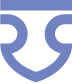 SupermarketPrice of Bread (£)Price of Milk (£)Price of 6 Eggs (£)Tesco£0.47£1.55£0.99ASDA£0.47£1.25£0.63Sainsbury’s£0.47£1.55£0.89Morrisons£0.47£1.55£0.89Co-op Group£0.52£1.10£0.99SupermarketFateYearAbernessBought by Somerfield2000AlldaysBought by the Co-operative GroupAll 'OursMerged with Premier StoresBejamBought by Iceland1989BishopsBought by Budgens1984BP SafewayDissolved following Safeway takeover by MorrisonsCarrefourUK business sold to Gateway/Somerfield, then later to Asda1990Capital Freezer CentresNow owned by FarmfoodsCircle KMerged with AlldaysCounty StoresSold to Gateway, converted to Somerfield1990Crazy PricesBought by TescoDay & NiteBought by TescoDavid GreigBought by SomerfieldEuropaBought by TescoFood GiantBought by Kwik SaveGatewayMerged with SomerfieldSelect & SaveBought by CostcutterGT SmithBought by Co-operative Group2002HillardsBought by TescoIrwin's StoresBought by TescoJackson'sBought by Sainsbury's2004Kwik SaveBought by Somerfield group 1998. Smaller stores sold to BTTF, after administration smaller stores became FreshXpress2007Local PlusBought by the Co-operative GroupMainstopAcquired by Morrisons1981NormidRebranded Co-opNorcoRebranded Co-opOne StopBought by TescoQuality FareBought by the Co-operative GroupSafeway (UK)Bought by Morrisons20057-ElevenTaken over by BudgensStewarts Supermarket LimitedBought by TescoVictor ValueBought by Tesco1996Wm LowBought by TescoSupermarketRevenue (£m)Advertising Expenditure (£m)Tesco56,91071.2Morrissons14,52846.5ASDA19,86244.9Sainsbury’s19,96453.5Co-op Group6,90040.2SupermarketYearNet Profit Margin %Tesco20104.10Sainsbury’s20102.93ASDA20103.90Morrisons20103.88Co-Operative Group20102.44SupermarketMarket Share %Tesco31Asda17Sainsbury’s16Morrisons12Co-Op Group4